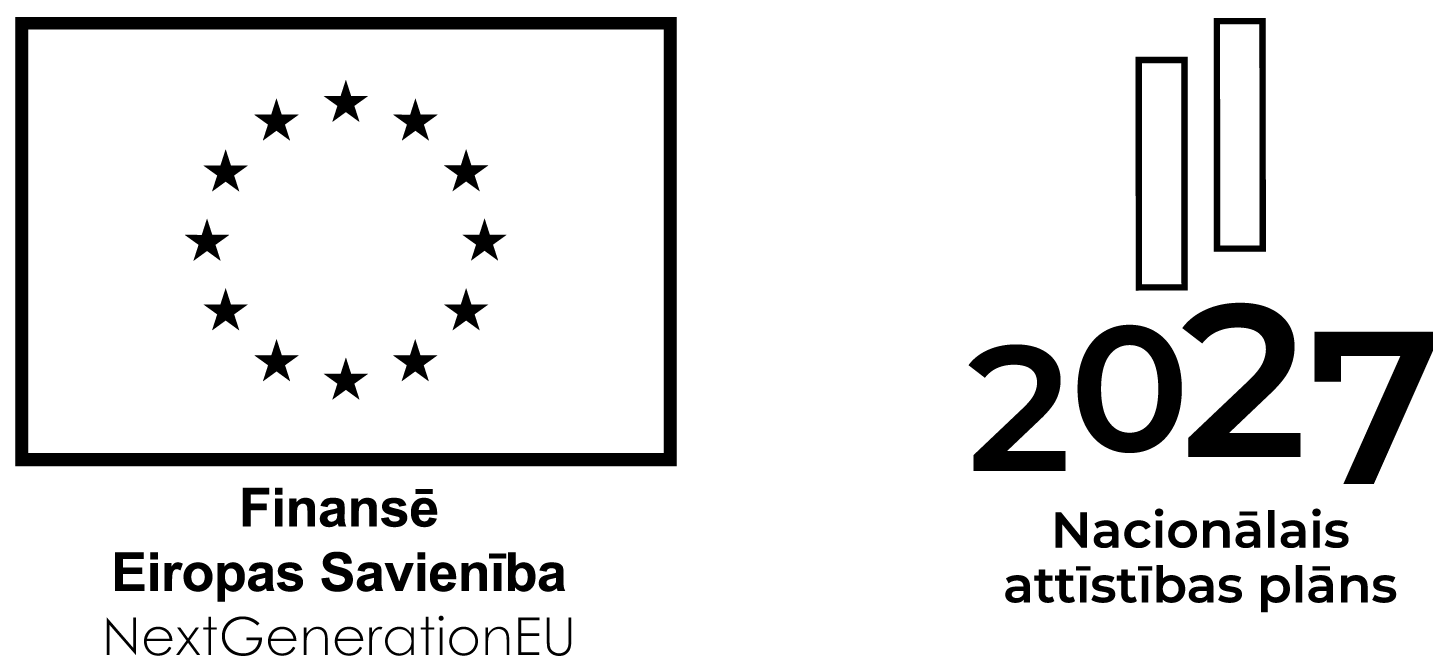 PARAUGSLĪGUMSar darba devēju par klienta dalību apmācībāNr.___(AF projekts “Prasmju pilnveide pieaugušajiem” Nr. 3.1.2.5.i.0/1/23/I/CFLA/001)( noslēgšanas vieta)Nodarbinātības valsts aģentūras (turpmāk – Aģentūra), tās (amats, vārds, uzvārds) personā, kas darbojas saskaņā apstiprināto amata aprakstu, no vienas puses, un (darba devēja nosaukums) (turpmāk – Darba devējs) tās ______________________ _______________________________________(amats, vārds, uzvārds) personā, kas darbojas, pamatojoties uz _________________ (reglamentējošā dokumenta nosaukums), no otras puses, turpmāk abi kopā – Puses, noslēdz šādu  (turpmāk – Līgums):Līguma priekšmets1.1. Lai nodrošinātu Darba devējam nepieciešamo speciālistu sagatavošanu, Aģentūra organizē izglītības programmas _________________________________________________(profesionālās tālākizglītības programmas nosaukums un iegūstamā kvalifikācija vai profesionālās pilnveides izglītības programmas nosaukums/neformālās izglītības programmas nosaukums/transportlīdzekļu vadītāju vai traktortehnikas vadītāju apmācību programmas nosaukums/profesionālās tālākizglītības moduļu vai moduļu kopu nosaukums/augstākās izglītības iestādes piedāvātā studiju moduļa vai studiju kursu nosaukums)apguvi (turpmāk – Apmācība), ievērojot šādus nosacījumus:1.1.1. Apmācībā iesaistīti bezdarbnieki un/vai darba meklētāji (turpmāk – Klients):1.1.2. izglītības iestādes nosaukums: _____________________________________________;1.1.3. Apmācības periods: _____________________________________________________;1.1.4. mācību prakses īstenošanas vieta(-s) (ja pieprasījumā Apmācības organizēšanai ir norādīts, ka mācību prakse īstenojama pie Darba devēja): ___________________________________________________.Aģentūras tiesības un pienākumi2.1. Aģentūrai ir pienākums, izvērtējot Darba devēja izvēlētā Klienta atbilstību normatīvajos aktos noteiktajai mērķgrupai dalībai Apmācībā, izsniegt Klientam apmācību kuponu izglītības programmas apguvei.2.2. Aģentūrai ir pienākums iesaistīt Klientu Apmācībā atbilstoši Līguma 1.1.punktam, noslēdzot līgumu ar Klientu par dalību Apmācībā.2.3. Aģentūra, slēdzot līgumu ar Klientu, nosaka viņam pienākumu pēc Apmācības pabeigšanas slēgt darba  ar Darba devēju vismaz uz trīs mēnešiem.2.4. Aģentūrai ir pienākums trīs darba dienu laikā rakstveidā vai elektroniski informēt Darba devēju par Klienta atskaitīšanu no apmācāmo skaita vai par Apmācības pabeigšanu. 2.5. Aģentūrai ir tiesības izglītības programmas mācību prakses laikā veikt pārbaudi pie Darba devēja un izvērtēt mācību prakses īstenošanas atbilstību normatīvo aktu un Līguma prasībām, ja pieprasījumā izglītības programmas organizēšanai ir norādīts, ka mācību prakse īstenojama pie Darba devēja. Izglītības programmas mācību prakses īstenošanas novērtējumu un Darba devēja paskaidrojumus vai iebildumus Aģentūra norāda pārbaudes , ko sagatavo divos eksemplāros. Vienu pārbaudes akta eksemplāru izsniedz Darba devējam, bet otru glabā Filiālē.2.6. Aģentūrai ir tiesības izvērtēt Darba devēja un Klienta noslēgtā darba līguma atbilstību Līgumam, darba līguma neatbilstības gadījumā, trīs darba dienu laikā vienoties ar Darba devēju par darba līguma precizēšanu un tā kopijas iesniegšanu Aģentūrā.2.7. Aģentūrai ir tiesības veikt pārbaudi pie Darba devēja trīs mēnešu nodarbinātības periodā pēc apmācības pabeigšanas un Darba līguma noslēgšanas ar Klientu un izvērtēt nodarbinātības atbilstību normatīvo aktu un Līguma prasībām.2.8. Ja atbilstoši Līguma 4.4.punktam Aģentūra vienpusēji izbeidz Līgumu, Aģentūra patur tiesības turpmāk nesadarboties ar Darba devēju. Darba devēja tiesības un pienākumi3.1. Darba devējam ir tiesības īstenot izglītības programmā noteikto mācību praksi, ja pieprasījumā Apmācības organizēšanai ir norādīts, ka mācību prakse īstenojama pie Darba devēja. 3.2. Darba devējam ir tiesības kā novērotājam piedalīties izglītības iestādes organizētajā profesionālās kvalifikācijas eksāmenā vai noslēguma pārbaudījumā.3.3. Darba devējam ir pienākums:3.3.1. nodrošināt Klientam drošus un veselībai nekaitīgus prakses apstākļus, ja mācību prakse īstenojama pie Darba devēja;3.3.2. divu nedēļu laikā pēc Klienta Apmācības beigām un profesionālās kvalifikācijas vai apliecības par profesionālās pilnveides programmas apguves iegūšanas / apliecības par profesionālās tālākizglītības moduļu vai moduļu kopu apguvi / apliecības par augstākās izglītības iestādes piedāvātā studiju moduļa vai studiju kursa apguvi / transportlīdzekļa vai traktortehnikas vadītāja apliecības saņemšanas / neformālās izglītības programmas valsts valodas prasmes apliecības saņemšanas Valsts izglītības satura centrā noslēgt ar Klientu darba līgumu un nodarbināt izmantojot apmācībā iegūtās sociālās un profesionālās pamatprasmes vismaz trīs mēnešus. 3.3.3. trīs darba dienu laikā veikt darba līguma precizēšanu un tā kopijas iesniegšanu Aģentūrā, ja Aģentūra, izvērtējot Darba devēja un Klienta noslēgtā darba līguma atbilstību Līgumam, konstatējusi darba līguma neatbilstības;3.3.4. nodrošināt darba samaksu EUR ______ mēnesī, t.sk., iekļaujot darba algu, kas nav mazāka par valstī noteikto minimālās mēneša darba algas apmēru;3.3.5. atbilstoši Darba likumā noteiktajam, piemērot ________________________________;3.3.6. trīs darba dienu laikā iesniegt Aģentūrā rakstveida atteikumu, pievienojot atteikumu pamatojošos dokumentus, ja darba līgumu attaisnojošu iemeslu dēļ nav iespējams noslēgt. Par attaisnojošiem iemesliem ir uzskatāmi nepārvaramas varas apstākļi un citi objektīvi apstākļi, kas nav atkarīgi no Darba devēja gribas (piemēram, uzsākts maksātnespējas vai likvidācijas process, nodarbinātā Klienta atteikums turpināt darba tiesiskās attiecības u.c.);3.3.7. atmaksāt Aģentūrai izdevumus, kas izlietoti Klienta Apmācībai atbilstoši Līguma 1.1.1.apakšpunktam, ja Darba devējs pēc Apmācības beigām nav noslēdzis ar Klientu darba līgumu vai noslēdzis, neievērojot 3.3.2.apakšpunktā noteikto termiņu;3.3.8. trīs darba dienu laikā pēc darba  izbeigšanas rakstveidā ziņot Aģentūrai par darba  izbeigšanu un tās iemesliem, ja darba līgums izbeigts pirms 3.3.2.apakšpunktā minētā termiņa beigām;3.3.9. atmaksāt Aģentūrai šī Līguma 1.1.1.apakšpunktā minēto mācību maksu, ja Darba devējs bez attaisnojoša iemesla pirms 3.3.2.apakšpunktā minētā termiņa beigām izbeidzis darba līgumu vai nodarbina Klientu neatbilstoši Apmācību rezultātā iegūtajai kvalifikācijai vai profesionālajām iemaņām un prasmēm (par attaisnojošiem iemesliem ir uzskatāmi nepārvaramas varas apstākļi un citi objektīvi apstākļi, kas nav atkarīgi no Darba devēja gribas (piemēram, uzsākts maksātnespējas process vai Darba devēja likvidācija, nodarbinātā atteikums turpināt darba tiesiskās attiecības)).3.4. Darba devējs Līgumā minētajai Aģentūras kontaktpersonai 3.3.2.apakšpunktā norādītajā periodā iesniedz darba algas izmaksas apliecinošus dokumentus (darba algas izmaksu saraksta vai maksājumu uzdevumu kopijas) un darba laika uzskaites tabeles vai tās kopijas piecu darba dienu laikā pēc darba algas pārskaitījuma veikšanas. Pušu atbildība4.1. Par Līgumā noteikto dokumentu neiesniegšanu, Puses ir tiesīgas prasīt maksāt līgumsodu ne vairāk kā 10 % (desmit procenti) apmērā no 1.1.1.apakšpunktā noteiktās samaksas par Apmācības īstenošanu.4.2. Līgumsoda samaksa neatbrīvo Puses no saistību pilnīgas izpildes.4.3. Ja  netiek izpildīts, Puses atbild saskaņā ar Latvijas Republikā spēkā esošo normatīvo  prasībām.4.4. Aģentūrai ir tiesības nekavējoties vienpusēji izbeigt Līgumu, par to rakstveidā paziņojot Darba devējam, ja:4.4.1. Darba devējs sniedzis Aģentūrai nepatiesu informāciju saturošus dokumentus vai ja Līgums noslēgts uz nepatiesas informācijas pamata;4.4.2. Līgumā ietverto Aģentūras saistību izpilde nav iespējama vai apgrūtināta sakarā ar būtisku Aģentūras finansējuma samazinājumu vai izmaiņām piešķirtajā finansējumā un noteiktajos rezultatīvajos rādītājos, kā arī sakarā ar Aģentūras reorganizāciju vai likvidāciju, ja tās rezultātā Aģentūras saistību pārņēmējs neturpina veikt  noteiktās funkcijas vai uzdevumus, vai arī veic šīs funkcijas vai uzdevumus samazinātā apjomā;4.4.3. Līguma īstenošanā pieļauti būtiski pārkāpumi;4.4.4. veicot atkārtotu pārbaudi, ir konstatēts, ka iepriekš konstatētie pārkāpumi nav novērsti.4.5. Par Līguma 4.4.3. apakšpunktā minētajiem būtiskajiem pārkāpumiem ir uzskatāma:4.5.1. Līgumā noteiktās norēķinu kārtības neievērošana;4.5.2. normatīvo aktu un Līgumā noteikto prasību (darba līguma ar Klientiem slēgšana, drošu un veselībai nekaitīgu darba apstākļu nodrošināšana u.c.) neievērošana, kas apdraud Līguma izpildi. 4.6. Ja atbilstoši 4.4.punktam Līgums ir izbeigts, Darba devējs 10 darba dienu laikā no paziņojuma nosūtīšanas dienas vai citā Aģentūras noteiktajā termiņā atlīdzina Aģentūrai šī Līguma 1.1.1.apakšpunktā minēto mācību maksu, izņemot 4.4.2.punktā noteikto gadījumu.4.7. Līgums uzskatāms par izbeigtu, ja no Apmācības tiek atskaitīti visi konkrētās izglītības programmas īstenošanā iesaistītie Klienti.5. Personas datu aizsardzība un konfidencialitāte5.1. Puses apņemas ievērot personu datu aizsardzības normatīvo aktu prasības, t.sk. Eiropas Parlamenta un Padomes regulu Nr. 2016/679 par fizisku personu aizsardzību attiecībā uz personas datu apstrādi un šādu datu brīvu apriti un ar ko atceļ Direktīvu 95/46/EK (Vispārīgā datu aizsardzības regula)”, kā arī nodrošināt, ka personas dati:5.1.1. tiks apstrādāti likumīgi, godprātīgi un datu subjektiem pārredzamā veidā;5.1.2. tiks apstrādāti Līguma izpildei un personas datu apstrādi neveiks ar Līguma izpildi nesavietojamā veidā;5.1.3. ir precīzi un nepieciešamības gadījumā tiks atjaunināti;5.1.4. tiks glabāti veidā, kas pieļauj personu identifikāciju ne ilgāk, kā nepieciešams Līguma izpildei;5.1.5. tiks apstrādāti tādā veidā, lai nodrošinātu normatīvajiem aktiem atbilstošu datu drošību, t.sk. aizsardzību pret neatļautu vai nelikumīgu apstrādi un nejaušu nozaudēšanu, iznīcināšanu vai sabojāšanu, izmantojot atbilstošus tehniskos vai organizatoriskos pasākumus;5.1.6. e-pasta sūtījumos dokumentus, informatīvos un citus materiālus, kuros tiek iekļauta informācija par personu datiem, aizsargā ar paroli Zip arhīva formātā, izmantojot AES-256 algoritmu. Paroli dokumentu atkodēšanai paziņo atsevišķi, izmantojot citu saziņas veidu.5.2. Katra Puse, apstrādājot saņemtos personas datus Līguma īstenošanai, ir pārzinis personas datu aizsardzības normatīvo aktu izpratnē. 5.3. Katra Puse ir atbildīga par personu (datu subjektu) informēšanu par viņu personas datu apstrādi, ko veic kā pārzinis.5.4. Puses apņemas nenodot saņemtos personas datus trešajām personām bez tās Puses iepriekšējas rakstveida piekrišanas, no kuras tā ir saņēmusi personas datus. Ja saskaņā ar normatīvajiem aktiem Pusei ir pienākums izpaust saņemtos personas datus, tās pienākums par personas datu nodošanu informēt Pusi, no kuras tā ir saņēmusi personas datus, ja vien to neaizliedz normatīvie akti.5.5. Līguma izpildei Aģentūra veic šādu datu apstrādi: atbilstoši Līguma 1.1.punktam Klients tiek iesaistīts Apmācībā, kuras ietvaros Klientam jānodod personu dati darba devējam Līguma nosacījumu ievērošanai un darba tiesisko attiecību nodibināšanai (vārds, uzvārds, personas kods).5.6. Datu apstrādes tiesiskais pamats ir Bezdarbnieku un darba meklētāju atbalsta likums, Ministru kabineta 2011. gada 25. janvāra noteikumi Nr. 75 “Noteikumi par aktīvo nodarbinātības pasākumu un preventīvo bezdarba samazināšanas pasākumu organizēšanas un finansēšanas kārtību un pasākumu īstenotāju izvēles principiem”, Ministru kabineta 2023.gada 20.jūnija noteikumi Nr. 323 „Eiropas Savienības Atveseļošanas un noturības mehānisma plāna 3.1. reformu un investīciju virziena “Reģionālā politika” 3.1.2. reformas “Sociālo un nodarbinātības pakalpojumu pieejamība minimālo ienākumu reformas atbalstam” 3.1.2.5.i. investīcijas “Bezdarbnieku, darba meklētāju un bezdarba riskam pakļauto iedzīvotāju iesaiste darba tirgū” īstenošanas un uzraudzības noteikumi”.5.7. Puses apņemas Līguma izpildes laikā un pēc Līguma termiņa beigām neizpaust trešajām personām nekādu Līguma izpildes laikā iegūto personas datus saturošo informāciju. Minētais pienākums attiecas arī uz Pušu darbiniekiem. Puses nodrošina, ka tā darbinieki pirms Līguma īstenošanas uzsākšanas paraksta attiecīgus saistību rakstus par šajā Līgumā noteikto konfidencialitātes prasību izpildi (ja vien šīs prasības jau nav iekļautas Darba devēja darbinieku darba līgumos). 5.8. Darba devējs jebkurā gadījumā nodrošina: 5.8.1. aizsardzību pret fiziskās iedarbības radītu personas datu apdraudējumu;5.8.2. aizsardzību, kuru realizē ar programmatūras līdzekļiem, parolēm, šifrēšanu, kriptēšanu un citiem loģiskās aizsardzības līdzekļiem;5.8.3. tikai pilnvarotu personu piekļūšanu pie tehniskajiem resursiem, kas tiek izmantoti personu datu apstrādei un aizsardzībai.5.9. Darba devējs līguma izpildes laikā sniedz Aģentūrai visu nepieciešamo informāciju un tehnisko atbalstu, kas nepieciešams, lai Aģentūra varētu nodrošināt atbildes uz datu subjektu pieprasījumiem attiecībā uz to tiesību īstenošanu, ciktāl tas skar Darba devēja kompetenci.5.10. Darba devējs bez atlīdzības sniedz Aģentūrai visu nepieciešamo tehnisko un organizatorisko atbalstu, lai Aģentūra varētu nodrošināt normatīvajos aktos noteikto uzraudzības iestādes un datu subjekta informēšanu par datu aizsardzības pārkāpumu.5.11. Darba devējs apņemas kompensēt Aģentūrai visus zaudējumus, kas radušies saistībā ar fizisko personu datu apstrādes drošības pārkāpumiem, ja šie pārkāpumi ir radušies Darba devēja darbības vai bezdarbības rezultātā.6. Nepārvarama vara6.1. Puses tiek atbrīvotas no atbildības par daļēju vai pilnīgu Līguma saistību neizpildi nepārvaramas varas vai ārkārtēju apstākļu rezultātā, kurus attiecīgā Puse (vai abas Puses) nevarēja ne paredzēt, ne novērst, ne ietekmēt un par kuru rašanos Puses nav atbildīgas (piemēram, stihiskas nelaimes, kara darbība, streiki, grozījumi Latvijas Republikas normatīvajos aktos, kas tieši ietekmē Līguma izpildi). 6.2. Puses nekavējoties informē viena otru par Līguma 6.1.punktā minēto apstākļu iestāšanos un veic visus nepieciešamos pasākumus, lai nepieļautu otrai Pusei zaudējumu rašanos.6.3. Ja iestājas nepārvaramas varas apstākļi, Puses var vienoties par Līguma izbeigšanu vai par Līguma darbības laika pagarināšanu par termiņu, kuru Puses nosaka ar atsevišķu rakstveida vienošanos.6.4. Nepārvaramas varas gadījumā Puses nevar prasīt atlīdzināt zaudējumus, kas radušies Līguma izbeigšanas rezultātā.7. Citi nosacījumi7.1. Līgums stājas spēkā ar tā parakstīšanas dienu un ir spēkā trīs mēnešus pēc darba līguma ar Apmācībā iesaistīto Klientu noslēgšanas brīža vai līdz minētā darba līguma izbeigšanas brīdim. 7.2. Līguma grozījumi un papildinājumi tiek noformēti rakstveidā, Pusēm vienojoties, un ir Līguma neatņemama sastāvdaļa.7.3. Visas domstarpības, kas saistītas ar Līguma izpildi, tiek risinātas Pusēm savstarpēji vienojoties. Ja vienošanās nav panākta, strīdu nodod izskatīšanai tiesā Latvijas Republikā spēkā esošajos normatīvajos aktos noteiktajā kārtībā.7.4. Puses jautājumos par Līguma izpildi nozīmē šādas kontaktpersonas: 7.4.1. (vārds uzvārds, amats, telefona numurs, elektroniskā pasta adrese);7.4.2. (vārds uzvārds, amats, telefona numurs, elektroniskā pasta adrese).7.5. Līgums ir sagatavots divos eksemplāros latviešu valodā uz ____________ lapām. Viens Līguma eksemplārs glabājas Filiālē, bet otrs – pie Darba devēja. Abiem Līguma eksemplāriem ir vienāds juridiskais spēks.7. Pušu juridiskās adreses un rekvizīti_______________________20___.gada ___.__________Nr.p.k.Vārds/uzvārdsPersonas kodsApmācībai paredzētie finanšu līdzekļi (EUR) Apmācībai paredzētie finanšu līdzekļi (EUR) Nr.p.k.Vārds/uzvārdsPersonas kods mācību maksastipendija